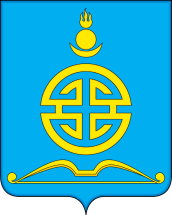 АДМИНИСТРАЦИЯГОРОДСКОГО ОКРУГА «ПОСЕЛОК АГИНСКОЕ»ПОСТАНОВЛЕНИЕ18 июня 2020 года									№ 257О внесении изменений в Постановление  «О порядке формирования муниципального задания на оказание муниципальных услуг (выполнение работ) и финансового обеспечения его выполнения муниципальными учреждениями городского округа «Поселок Агинское»В целях реализации мероприятий федерального проекта «Успех каждого ребенка» национального проекта «Образование», утвержденного протоколом президиума Совета при Президенте Российской Федерации по стратегическому развитию и национальным проектам от 3 сентября 2018 г. №10,  на основании Распоряжения Правительства Забайкальского края от 3 июля 2019 года  № 229-р,  Приказа Министерства образования, науки и молодежной политики Забайкальского края от 28 февраля 2020 года №270 «О системе персонифицированного финансирования дополнительного образования детей в Забайкальском крае», администрация городского округа «Поселок Агинское» ПОСТАНОВЛЯЕТ:1. Внести в «Положение о порядке формирования муниципального задания на оказание муниципальных услуг (выполнение работ) и финансового обеспечения его выполнения муниципальными учреждениями городского округа «Поселок Агинское», утвержденное постановлением администрации городского округа «Поселок Агинское»  от «30»  декабря 2016 года № 1016 следующие изменения:абзац второй пункта 3 дополнить следующими словами:«В случае внесения изменений в показатели муниципального задания формируется новое муниципальное задание (с учетом внесенных изменений) в соответствии с положениями настоящего раздела». В раздел 1 «Формирование (изменение) муниципального задания» дополнить абзац следующего содержания: «При оказании муниципальных услуг в рамках персонифицированного финансирования объемные показатели должны быть уточнены на основании данных о фактическом (прогнозном) объеме реализации образовательных услуг при наличии отклонений от объемов установленного муниципального задания на 1 число каждого квартала и на 1 декабря текущего года, допустимое (возможное) отклонение устанавливается равным нулю». 2. Опубликовать настоящее постановление на сайте городского  округа «Поселок Агинское» в информационно-телекоммуникационной сети «Интернет»-www.go-aginskoe.ru. 3. Контроль за исполнением данного постановления возложить на председателя комитета образования администрации городского округа «Поселок  Агинское» Е.Б. Нимацыренову.Глава городского округа «Поселок Агинское»				А.С. Дашин 